Unit 3 Lesson 19: Situations and EquationsWU Notice and Wonder: The Unknown (Warm up)Student Task StatementWhat do you notice? What do you wonder?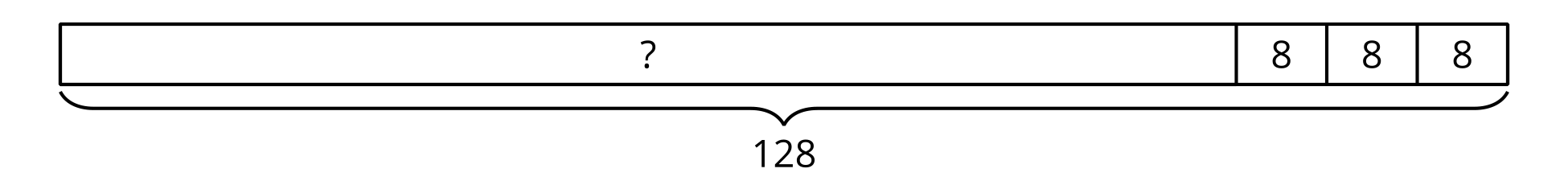 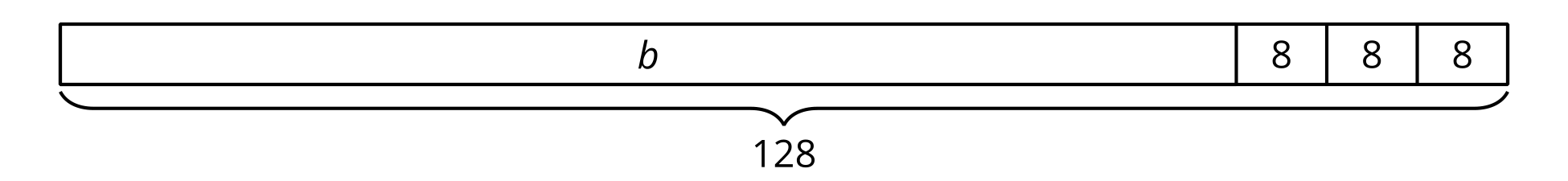 1 Mai’s BeadsStudent Task StatementPart 1Match each diagram with a situation. Be ready to explain your reasoning.Situation 1: Mai had 104 beads. She bought two packs of beads and now she has 124 beads. How many beads were in each pack?Situation 2: Mai had some beads. She bought 2 more packs of beads and each pack has 10 beads in it. Now she has 124 beads. How many beads did Mai have before?Situation 3: Mai had 104 beads. She bought 2 more packs of beads and each pack has 10 beads in it. How many beads does she have now?A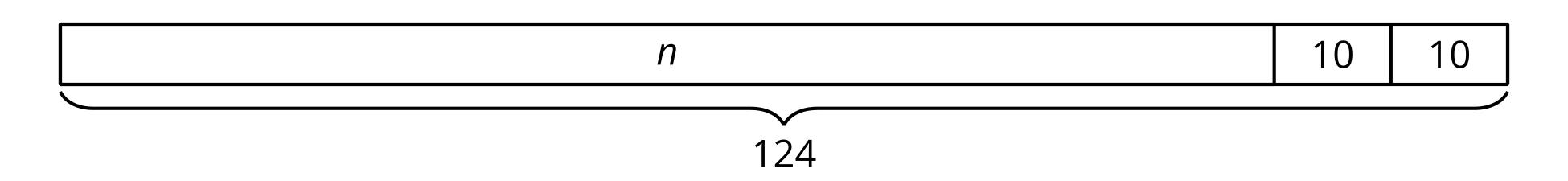 B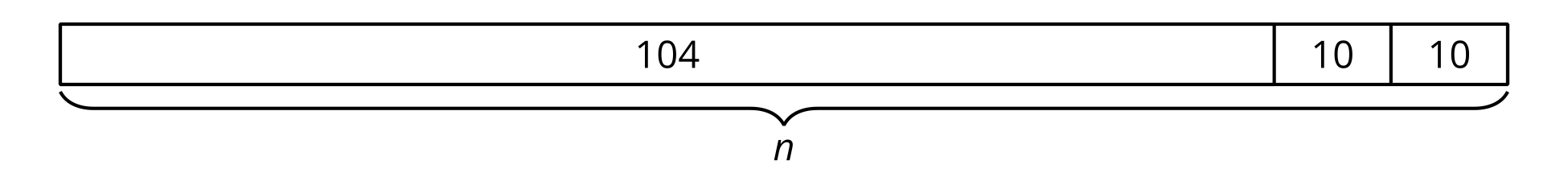 C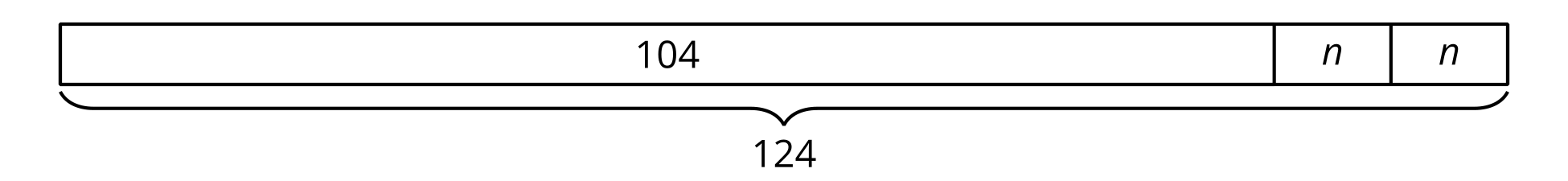 Part 2Match each equation with a letter for the unknown quantity to a situation in Part 1.2 Represent, Solve, ExplainStudent Task StatementKiran is setting up a game of mancala. He has a jar of 104 stones.From the jar, he takes 3 stones for each of the 6 pits on his side of the board.How many stones are in the jar now?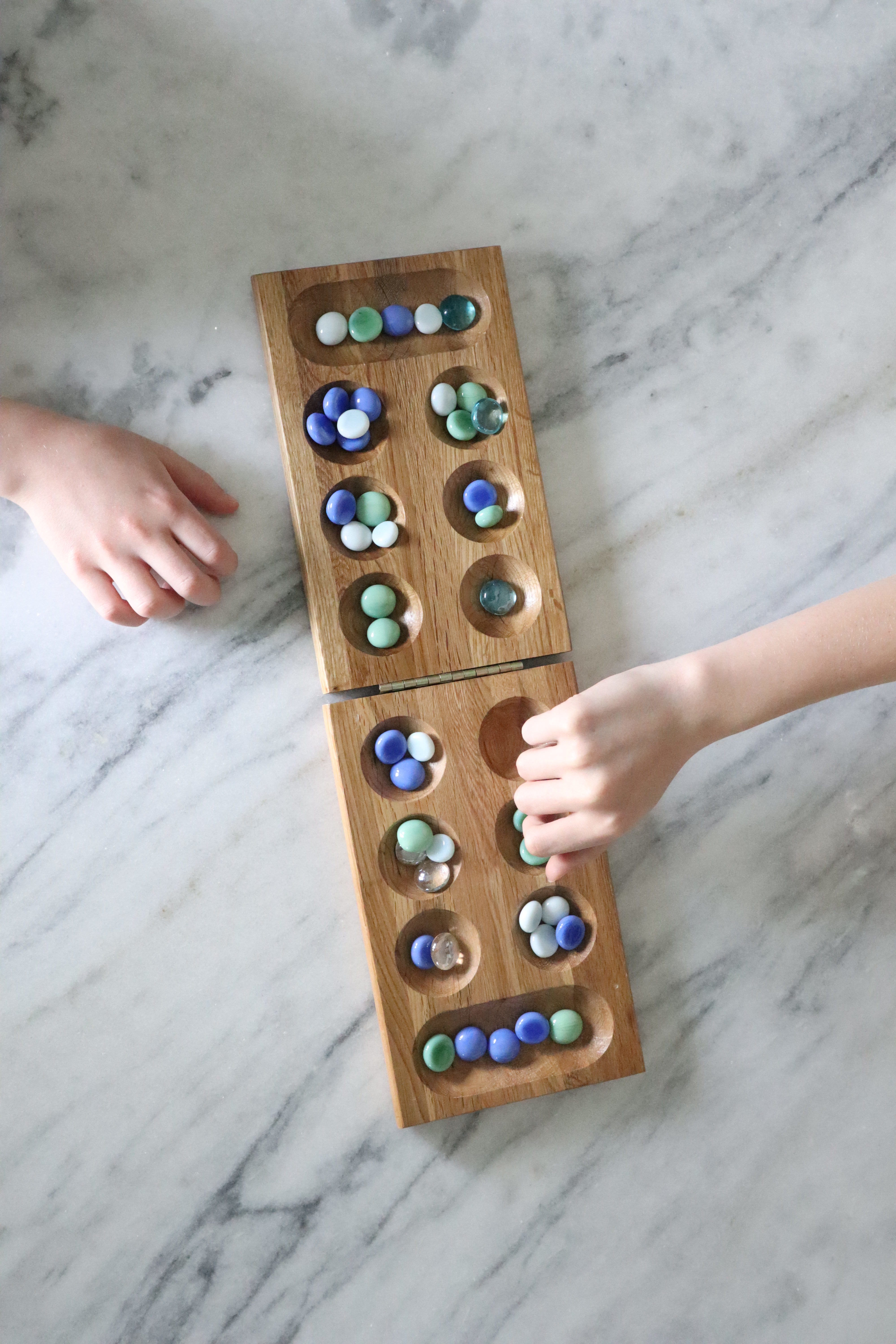 Write an equation to represent the situation. Use a letter for the unknown quantity.Solve the problem. Explain or show your reasoning.Explain how you know your answer makes sense.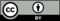 © CC BY 2021 Illustrative Mathematics®